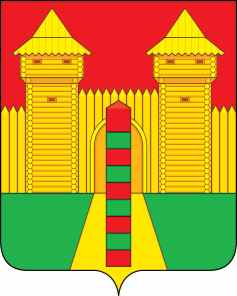 АДМИНИСТРАЦИЯ  МУНИЦИПАЛЬНОГО  ОБРАЗОВАНИЯ «ШУМЯЧСКИЙ  РАЙОН» СМОЛЕНСКОЙ  ОБЛАСТИРАСПОРЯЖЕНИЕот 01.11.2022г. № 259-р        п. ШумячиВ соответствии с Уставом муниципального образования «Шумячский район» Смоленской области1. Утвердить прилагаемую локальную смету на благоустройства общественной территории, расположенной по адресу: п. Шумячи, ул. Советская (общественная территория) в рамках реализации муниципальной программы «Формирование комфортной городской среды на территории поселка Шумячи Шумячского района Смоленской области» на сумму 412 648,04 рублей.2. Контроль за исполнением настоящего распоряжения возложить на заместителя Главы муниципального образования «Шумячский район» Смоленской области Н.М. Елисеенко.3. Настоящее распоряжение вступает в силу со дня его подписания и применяется к правоотношениям, возникшим с 03.10.2022 года. И.п. Главы муниципального образования«Шумячский район» Смоленской области                                       Г.А. Варсанова                                                     Об утверждении локальной сметы